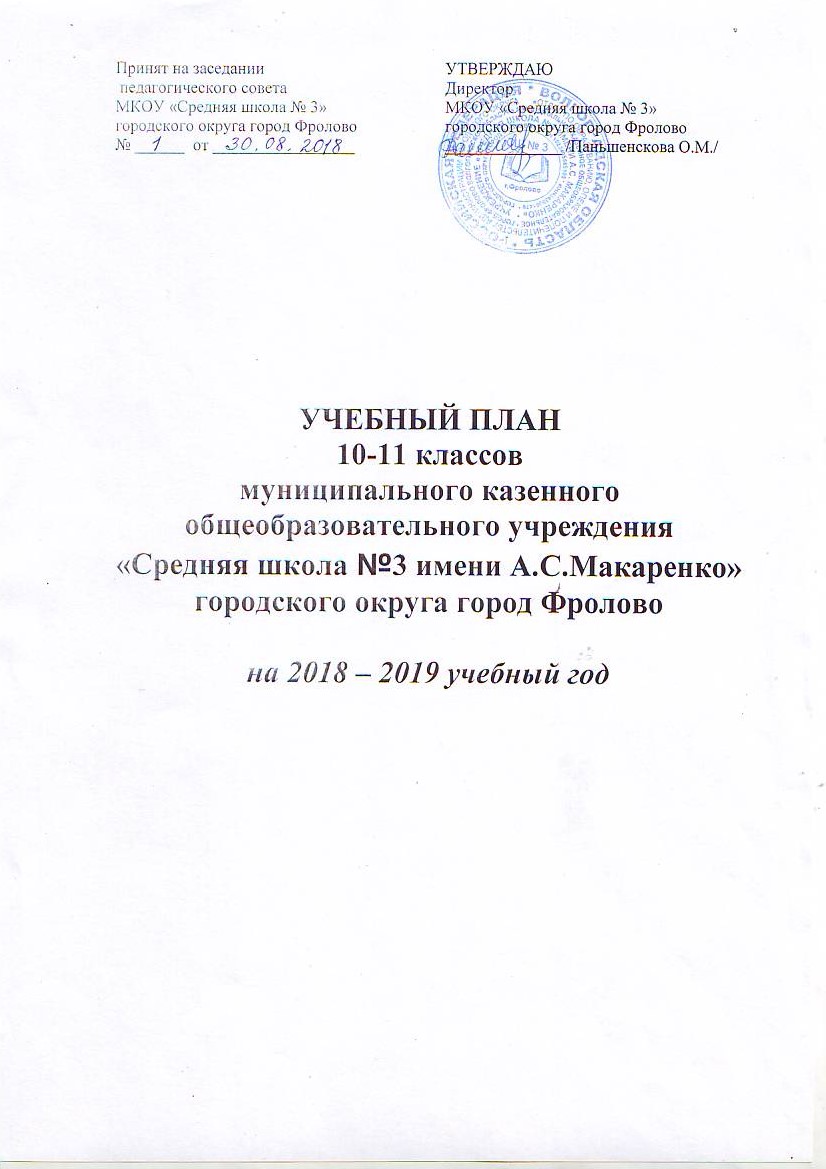 Пояснительная запискак учебному плану для 10-11 классовмуниципального казенного общеобразовательного учреждения«Средняя школа № 3 имени А.С. Макаренко»,  реализующей  основные образовательные программы среднего образования  в соответствиигосударственными образовательными стандартамина 2017 – 2018 учебный годУчебный план для 10-11 классов муниципального казенного общеобразовательного учреждения «Средняя   школа № 3 имени А.С. Макаренко» городского округа город Фролово, реализующей основную образовательную программу среднего образования, разработан в соответствии с нормативными правовыми актами: Приказом Министерства образования и науки Российской Федерации от 31.01.2012 № 69 «О внесении изменений в федеральный компонент государственных образовательных стандартов начального общего, основного общего и среднего (полного) общего  образования», утвержденный приказом Министерства образования и науки Российской Федерации от 05.03.2004 №1089;Приказом Министерства образования Российской Федерации от 09.03.2004г. №1312 "Об утверждении Федерального базисного учебного плана и примерных учебных планов для образовательных учреждений Российской Федерации, реализующих программы общего образования";
Приказ Министерства образования и науки Российской Федерации (Минобрнауки России) от 30 августа 2013 г. N 1015 г. Москва "Об утверждении Порядка организации и осуществления образовательной деятельности по основным общеобразовательным программам - образовательным программам начального общего, основного общего и среднего общего образования";Приказ Министерства образования и науки Российской Федерации (Минобрнауки России) от 13 декабря 2013 г. N 1342 г. Москва "О внесении изменений в Порядок организации и осуществления образовательной деятельности по основным общеобразовательным программам - образовательным программам начального общего, основного общего и среднего общего образования, утвержденный приказом Министерства образования и науки Российской Федерации от 30 августа 2013 г. N 1015";Приказом Министерства образования и науки Российской Федерации от 20.08.2008 №241 " О внесении изменений в федеральный базисный учебный план и примерные учебные планы для образовательных учреждений Российской Федерации, реализующих программы общего образования, утвержденные приказом Министерства образования Российской Федерации от 9 марта 2004 г. N1312 "Об утверждении Федерального базисного учебного плана и примерных учебных планов для образовательных учреждений Российской Федерации, реализующих программы общего образования"; Приказом Министерства образования и науки Российской Федерации от 30.08.2010 № 889 "О внесении изменений в федеральный базисный учебный план и примерные учебные планы для образовательных учреждений Российской Федерации, реализующих программы общего образования, утвержденные приказом Министерства образования Российской Федерации от 9 марта 2004 г. N1312 "Об утверждении Федерального базисного учебного плана и примерных учебных планов для образовательных учреждений Российской Федерации, реализующих программы общего образования";Постановления Главного государственного санитарного врача РФ от 24 декабря 2015 года №81 «О внесении изменений №3 в СанПиН 2.4.2.2821-10 «Санитарно-эпидемиологические требования к условиям и организации обучения, содержания в общеобразовательных организациях».Приказ Министерства образования и науки РФ от 31 марта 2014 года № 253«Об утверждении федерального перечня учебников, рекомендуемых к использованию при реализации имеющих государственную аккредитацию образовательных программ начального общего, основного общего, среднего общего образования. С изменениями на 26 января 2016 года».Письмо  Министерства  образования  и  науки  Российской  Федерации,  департамента государственной  политики  в  сфере  общего  образования  от        07.08.2015  No  08-1228"О направлении методических рекомендаций по вопросам введения ФГОС ООО".Методические  рекомендации  по  введению  учебного  предмета  «Астрономия»  как обязательного для изучения на уровне среднего общего образования. Показатели объема учебной нагрузки в учебном плане рассчитаны  на 34 учебные недели для   10 -11 классовСтруктура учебного плана для 10 - 11 классов состоит из двух разделов:•Обязательная  часть;•Часть, формируемая участниками образовательных отношений.Соответствие обязательной  части учебного плана базисному (федеральному) компоненту:- Номенклатура обязательных образовательных компонентов сохраняется.- Базисное количество часов на обязательные образовательные компоненты сохраняется.- В наличии в полном объеме учебные предметы компонента государственного образовательного стандарта. - Обязательная нагрузка, предусмотренная на изучение каждого предмета в каждом классе, соответствует базисному количеству часов.- Организация учебного процесса, в том числе планирование максимальной недельной нагрузки, осуществляется в соответствии с Постановлением Главного государственного врача РФ от 24 декабря 2015 года №81 «О внесении изменений №3 в СанПиН 2.4.2.2821-10 «Санитарно-эпидемиологические требования к условиям и организации обучения, содержания в общеобразовательных организациях» применительно к 6 дневному режиму работы школы с уроками продолжительностью 45 минут. - Максимальный объем еженедельной учебной нагрузки обучающихся не  превышает предельно допустимую. Учебное время компонента образовательного учреждения использовано в 10– 11  классах дляведения в компоненте образовательного учреждения дополнительных образовательных элективных курсов по русскому языку, алгебре и началам анализа, истории, обществознанию, экономике, физике, химии, биологии, черчению.Распределение часов компонента образовательного учреждения обусловлено особенностями основной образовательной программы образовательного учреждения и образовательными запросами и потребностями обучающихся, их родителей (законных представителей).Особенности учебного плана:•Учебные предметы обязательной части  изучаются по соответствующим общеобразовательным программам, реализующим федеральный компонент государственного стандарта общего образования и региональный компонент. •Объём учебного времени и реализация содержания каждого учебного предмета Федерального компонента государственного стандарта общего образования определяются Примерными программами по учебным предметам федерального базисного учебного плана для образовательных учреждений Российской Федерации, реализующих программы общего образования.1 час компонента образовательного учреждения отведен на изучение на базовом уровне учебного предмета «Астрономия» в 10,11 классе. Предмет «Астрономия» рассчитан на изучение в течение34 часов в старшей школе. По решению педагогического совета (протокол от 30.09.2017 № 1) «Астрономия» в 2018-2019 учебном году при планировании 1 часа в неделю изучается в 10 классе  (1 и 2 полугодие) и в первом полугодии в 11 классе.  •Объём учебного времени и реализация содержания каждого учебного предмета (курса) компонента образовательного учреждения определяются учебными программами среднего образования.•При реализации учебного плана соблюдается принцип линейности и преемственности изучения программ общего образования одного уровня, а также принцип преемственности при использовании авторских программ.Формы промежуточной аттестации обучающихся  10 классов:Промежуточная аттестация учащихся  10  класса проводится ежегодно в первой половине мая. В ходе промежуточной аттестации устанавливается соответствие полученных результатов обучения образовательным целям.Содержанием промежуточной аттестации являются контрольные работы по предметам учебного плана в форме ЕГЭ.  Возможно использование результатов муниципальных контрольных работ по предметам учебного плана.Реализация учебного плана обеспечена кадрами, программно-методическими комплексами.Финансирование учебного плана стандартное государственное.Недельный учебный план для 10 - 11 классовГодовой учебный план для 10 - 11 классовПредметные областиУчебные предметыУровень программыКлассы / Количество часов в неделюКлассы / Количество часов в неделюКлассы / Количество часов в неделюКлассы / Количество часов в неделюПредметные областиУчебные предметыУровень программы10101011Обязательная частьОбязательная частьОбязательная частьОбязательная частьОбязательная частьОбязательная частьОбязательная частьФилологияРусский языкбазовый1111ФилологияЛитература  базовый3333ФилологияИностранный язык (английский)базовый3333Математика и информатикаАлгебра базовыйМатематика и информатикаАлгебра и начала анализабазовый2,52,52,52,5Математика и информатикаГеометрия базовый1,51,51,51,5Математика и информатикаИнформатика и ИКТбазовый1111Общественно-научные предметыИстория базовыйОбщественно-научные предметыИстория Россиибазовый2222Общественно-научные предметыВсеобщая историябазовый2222Общественно-научные предметыОбществознание базовый2222Общественно-научные предметыПраво                               базовыйОбщественно-научные предметыГеографиябазовый1111Естественно-научные предметыФизикабазовый2222Естественно-научные предметыХимиябазовый1111Естественно-научные предметыБиологиябазовый1111Естественно-научные предметыАстрономия111 (1полугодие)1 (1полугодие)ИскусствоМузыка базовыйИскусствоИЗОбазовыйТехнологияТехнология базовый1111ТехнологияПредпрофильная подготовка (информационная работа, профильная ориентация) базовыйФизическая культура и Основы безопасности жизнедеятельностиОБЖбазовый1111Физическая культура и Основы безопасности жизнедеятельностиФизическая культурабазовый3333Минимальный объём недельной  учебной нагрузкиМинимальный объём недельной  учебной нагрузкиМинимальный объём недельной  учебной нагрузки27  27  27(1полугодие)26(2полугодие)27(1полугодие)26(2полугодие)Часть, формируемая участниками образовательных отношений (при 6-дневной неделе)Часть, формируемая участниками образовательных отношений (при 6-дневной неделе)Часть, формируемая участниками образовательных отношений (при 6-дневной неделе)Часть, формируемая участниками образовательных отношений (при 6-дневной неделе)1010(1полугодие)11(2полугодие)10(1полугодие)11(2полугодие)Элективный курс по английскому языку «Основы искусства письма на английском языке»Элективный курс по английскому языку «Основы искусства письма на английском языке»Элективный курс по английскому языку «Основы искусства письма на английском языке»0,50,50,50,5Элективный курс по английскому языку «Искусство письма»  Элективный курс по английскому языку «Искусство письма»  Элективный курс по английскому языку «Искусство письма»  0,50,50,50,5Элективный курс по химии «Органическая химия в вопросах и задачах»Элективный курс по химии «Органическая химия в вопросах и задачах»Элективный курс по химии «Органическая химия в вопросах и задачах»0,50,5Элективный курс по химии «Практическая химия»Элективный курс по химии «Практическая химия»Элективный курс по химии «Практическая химия»0,50,5Элективный курс по химии «Вопросы общей химии»Элективный курс по химии «Вопросы общей химии»Элективный курс по химии «Вопросы общей химии»0,50,5Элективный курс по химии «Решение химических задач»Элективный курс по химии «Решение химических задач»Элективный курс по химии «Решение химических задач»0,50,5Элективный курс по алгебре «Практикум решения текстовых задач и уравнений»Элективный курс по алгебре «Практикум решения текстовых задач и уравнений»Элективный курс по алгебре «Практикум решения текстовых задач и уравнений»0,50,50,50,5Элективный курс по алгебре «Решение нестандартных задач по алгебре»Элективный курс по алгебре «Решение нестандартных задач по алгебре»Элективный курс по алгебре «Решение нестандартных задач по алгебре»0,50,50,50,5Элективный курс по геометрии «Решение нестандартных задач по геометрии»Элективный курс по геометрии «Решение нестандартных задач по геометрии»Элективный курс по геометрии «Решение нестандартных задач по геометрии»0,50,50,50,5Элективный курс по геометрии «Избранные вопросы по планиметрии и стереометрии»Элективный курс по геометрии «Избранные вопросы по планиметрии и стереометрии»Элективный курс по геометрии «Избранные вопросы по планиметрии и стереометрии»0,50,50,50,5Элективный курс по биологии «Решение задач по генетике и молекулярной биологии» Элективный курс по биологии «Решение задач по генетике и молекулярной биологии» Элективный курс по биологии «Решение задач по генетике и молекулярной биологии» 0,50,5Элективный курс по биологии «Вопросы общей биологии»Элективный курс по биологии «Вопросы общей биологии»Элективный курс по биологии «Вопросы общей биологии»0,50,5Элективный курс по русскому языку «Эссе как жанр школьного сочинения»Элективный курс по русскому языку «Эссе как жанр школьного сочинения»Элективный курс по русскому языку «Эссе как жанр школьного сочинения»11Элективный курс по русскому языку «Сочинение: законы и секреты мастерства»Элективный курс по русскому языку «Сочинение: законы и секреты мастерства»Элективный курс по русскому языку «Сочинение: законы и секреты мастерства»11Элективный курс по русскому языку «Практическая стилистика»Элективный курс по русскому языку «Практическая стилистика»Элективный курс по русскому языку «Практическая стилистика»11Элективный курс по информатике «Программирование и алгоритмизация»Элективный курс по информатике «Программирование и алгоритмизация»Элективный курс по информатике «Программирование и алгоритмизация»11Элективный курс по информатике «Алгоритмизация и решение задач в электронных таблицах»Элективный курс по информатике «Алгоритмизация и решение задач в электронных таблицах»Элективный курс по информатике «Алгоритмизация и решение задач в электронных таблицах»11Элективный курс по истории «История в деталях»Элективный курс по истории «История в деталях»Элективный курс по истории «История в деталях»11Элективный курс по истории «История России в лицах»Элективный курс по истории «История России в лицах»Элективный курс по истории «История России в лицах»1111Элективный курс «Экономика»Элективный курс «Экономика»Элективный курс «Экономика»1111Элективный курс по физике «Основы СТО»Элективный курс по физике «Основы СТО»Элективный курс по физике «Основы СТО»1(1полугодие)1(1полугодие)Элективный курс по физике «Статика»Элективный курс по физике «Статика»Элективный курс по физике «Статика»0,50,5Элективный курс по физике «Электродинамика»Элективный курс по физике «Электродинамика»Элективный курс по физике «Электродинамика»0,50,5Предельно допустимая недельная аудиторная учебная нагрузка при 6-дневной учебной неделеПредельно допустимая недельная аудиторная учебная нагрузка при 6-дневной учебной неделеПредельно допустимая недельная аудиторная учебная нагрузка при 6-дневной учебной неделе37373737Предметные областиУчебные предметыУровень программыКлассы / Количество часов в неделюКлассы / Количество часов в неделюКлассы / Количество часов в неделюКлассы / Количество часов в неделюПредметные областиУчебные предметыУровень программы10101011Обязательная частьОбязательная частьОбязательная частьОбязательная частьОбязательная частьОбязательная частьОбязательная частьФилологияРусский языкбазовый34343434ФилологияЛитература  базовый102102102102ФилологияИностранный язык (английский)базовый102102102102Математика и информатикаАлгебра базовыйМатематика и информатикаАлгебра и начала анализабазовый85858585Математика и информатикаГеометрия базовый51515151Математика и информатикаИнформатика и ИКТбазовый34343434Общественно-научные предметыИстория базовыйОбщественно-научные предметыИстория Россиибазовый68686868Общественно-научные предметыВсеобщая историябазовый68686868Общественно-научные предметыОбществознание базовый68686868Общественно-научные предметыПраво                               базовыйОбщественно-научные предметыГеографиябазовый34343434Естественно-научные предметыФизикабазовый68686868Естественно-научные предметыХимиябазовый34343434Естественно-научные предметыБиологиябазовый34343434Естественно-научные предметыАстрономия343417(1полугодие)17(1полугодие)ИскусствоМузыка базовыйИскусствоИЗОбазовыйТехнологияТехнология базовый34343434ТехнологияПредпрофильная подготовка (информационная работа, профильная ориентация) базовыйФизическая культура и Основы безопасности жизнедеятельностиОБЖбазовый34343434Физическая культура и Основы безопасности жизнедеятельностиФизическая культурабазовый102102102102Минимальный объём недельной  учебной нагрузкиМинимальный объём недельной  учебной нагрузкиМинимальный объём недельной  учебной нагрузки918918918(1полугодие)884(2полугодие)918(1полугодие)884(2полугодие)Часть, формируемая участниками образовательных отношений (при 6-дневной неделе)Часть, формируемая участниками образовательных отношений (при 6-дневной неделе)Часть, формируемая участниками образовательных отношений (при 6-дневной неделе)Часть, формируемая участниками образовательных отношений (при 6-дневной неделе)340340(1полугодие)374(2полугодие)340(1полугодие)374(2полугодие)Элективный курс по английскому языку «Основы искусства письма на английском языке»Элективный курс по английскому языку «Основы искусства письма на английском языке»Элективный курс по английскому языку «Основы искусства письма на английском языке»17171717Элективный курс по английскому языку «Искусство письма»  Элективный курс по английскому языку «Искусство письма»  Элективный курс по английскому языку «Искусство письма»  17171717Элективный курс по химии «Органическая химия в вопросах и задачах»Элективный курс по химии «Органическая химия в вопросах и задачах»Элективный курс по химии «Органическая химия в вопросах и задачах»3434Элективный курс по химии «Вопросы общей химии»Элективный курс по химии «Вопросы общей химии»Элективный курс по химии «Вопросы общей химии»3434Элективный курс по алгебре «Практикум решения текстовых задач и уравнений»Элективный курс по алгебре «Практикум решения текстовых задач и уравнений»Элективный курс по алгебре «Практикум решения текстовых задач и уравнений»17171717Элективный курс по алгебре «Решение дополнительных задач по алгебре.(Решение нестандартных задач »Элективный курс по алгебре «Решение дополнительных задач по алгебре.(Решение нестандартных задач »Элективный курс по алгебре «Решение дополнительных задач по алгебре.(Решение нестандартных задач »17171717Элективный курс по геометрии «Решение дополнительных задач по геометрии»Элективный курс по геометрии «Решение дополнительных задач по геометрии»Элективный курс по геометрии «Решение дополнительных задач по геометрии»17171717Элективный курс по геометрии «Избранные вопросы по планиметрии и стереометрии»Элективный курс по геометрии «Избранные вопросы по планиметрии и стереометрии»Элективный курс по геометрии «Избранные вопросы по планиметрии и стереометрии»17171717Элективный курс по биологии «Решение задач по генетике и молекулярной биологии» Элективный курс по биологии «Решение задач по генетике и молекулярной биологии» Элективный курс по биологии «Решение задач по генетике и молекулярной биологии» 3434Элективный курс по русскому языку «Эссе как жанр школьного сочинения»Элективный курс по русскому языку «Эссе как жанр школьного сочинения»Элективный курс по русскому языку «Эссе как жанр школьного сочинения»3434Элективный курс по русскому языку «Сочинение: законы и секреты мастерства»Элективный курс по русскому языку «Сочинение: законы и секреты мастерства»Элективный курс по русскому языку «Сочинение: законы и секреты мастерства»3434Элективный курс по русскому языку «Практическая стилистика»Элективный курс по русскому языку «Практическая стилистика»Элективный курс по русскому языку «Практическая стилистика»3434Элективный курс по информатике «Основы построения сайта на языке гипертекстовой разметки HTML»Элективный курс по информатике «Основы построения сайта на языке гипертекстовой разметки HTML»Элективный курс по информатике «Основы построения сайта на языке гипертекстовой разметки HTML»1717Элективный курс по информатике «Программирование»Элективный курс по информатике «Программирование»Элективный курс по информатике «Программирование»1717Элективный курс по информатике «Основы программирования и алгоритмизации»Элективный курс по информатике «Основы программирования и алгоритмизации»Элективный курс по информатике «Основы программирования и алгоритмизации»3434Элективный курс по истории «Трудные и дискуссионные вопросы изучения истории России 20 века»Элективный курс по истории «Трудные и дискуссионные вопросы изучения истории России 20 века»Элективный курс по истории «Трудные и дискуссионные вопросы изучения истории России 20 века»3434Элективный курс по истории «История в деталях»Элективный курс по истории «История в деталях»Элективный курс по истории «История в деталях»3434Элективный курс по истории «История России в лицах»Элективный курс по истории «История России в лицах»Элективный курс по истории «История России в лицах»34343434Элективный курс «Экономика»Элективный курс «Экономика»Элективный курс «Экономика»34343434Элективный курс по физике «Основы СТО»Элективный курс по физике «Основы СТО»Элективный курс по физике «Основы СТО»34(2полугодие)34(2полугодие)Элективный курс по физике «Статика»Элективный курс по физике «Статика»Элективный курс по физике «Статика»1717Элективный курс по физике «Электродинамика»Элективный курс по физике «Электродинамика»Элективный курс по физике «Электродинамика»1717Предельно допустимая недельная аудиторная учебная нагрузка при 6-дневной учебной неделеПредельно допустимая недельная аудиторная учебная нагрузка при 6-дневной учебной неделеПредельно допустимая недельная аудиторная учебная нагрузка при 6-дневной учебной неделе1258125812581258